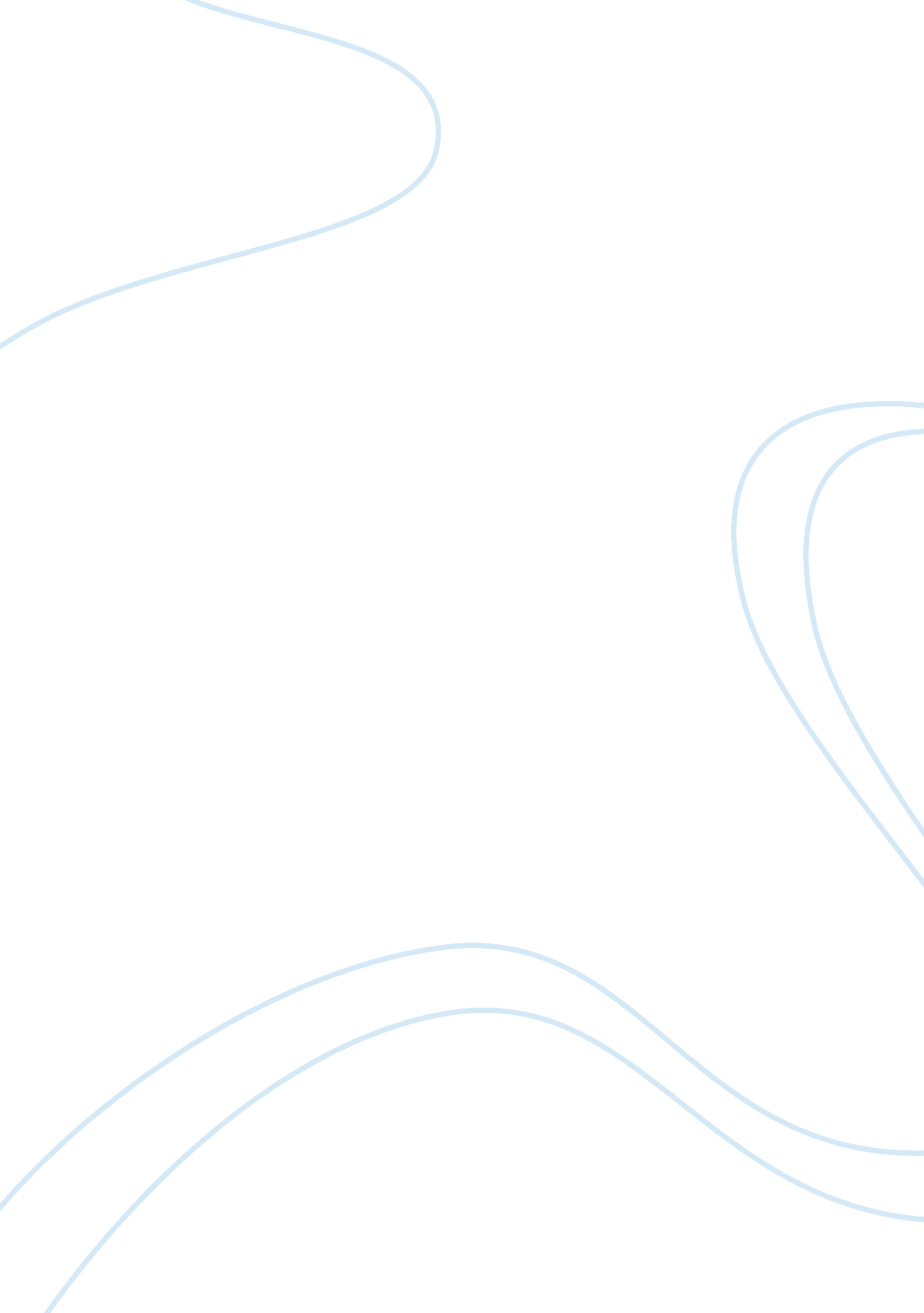 Where will i find my sample and how can i access themSociology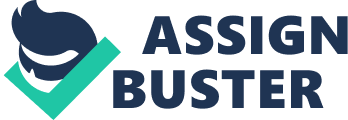 Homelessness Homelessness List at least 3 places/locations in which youll find the resources (human s, data, etc.)you need to conduct your study. 
In order to access the homeless students, I would visit schools, homeless shelters and community service centers. This is attributed to the fact that most homeless adolescents would be found in shelters and community centers as they seek for temporary shelter and food (Hombs, 2001). On the other hand, I would visit schools since it is one of the places that I would find homeless adolescents who are pursuing their education (Shumsky, 2012). 
2. List at least 3 barriers (problems) that youd likely encounter when trying to access your sample. 
It is most likely that obtaining permission from relevant authorities especially in schools to interview the homeless adolescents may be troublesome. This is attributed to the fact that they may not want to subject students to questions that may remind them of their traumatizing situation. 
Another problem that may be encountered during the process of accessing the source is that the source may refuse to co-operate. The source may refuse to answer the questions being asked. In this case, there is nothing that can be done since it is their right to choose as to whether to give the information required or not. 
Lastly, language barrier is another problem that can be encountered during the process of accessing the sample. Language barrier may occur when the homeless adolescent being questioned does not understand the language being used (English) in the interview (Rafferty, Shinn & Weitzman, 2004). This may derail the entire research process since no information can be acquired from someone who does not understand what is being asked. Therefore, to solve this problem; I would seek assistance of a translator. This is because the translator is the only link between me and the homeless adolescent being interviewed. 
3. Think of a fall-back strategy youd use if the single or major resource where youd find your data (human subjects, files, etc.) dropped out--maybe theyd just decided they werent interested in supporting your research. Where would you go to obtain other subjects? Or, would you simply give up, abandon your study? These are tough issues which researchers face every day. In your response, be creative (think multiple benefits/mutual access routes, personalities and administrators with unique history/stories about a personal experience with your topic, or co-ops of agencies, etc.). 
In case my main source bailed out of my research, I would not just give up and abandon the study. First and foremost, I would try and find out why the source is bailing out. This would be beneficial since it would help ascertain whether I can convince him or her to reconsider the decision of not talking part in the research work. If the problem lies with me, I would try and conform to what he or she wants so long as it does not jeopardize my study. However, if we cannot come to an agreement, I would go out and look for another source as I put into consideration various aspects of research work such as the time frame of the research, cost, among others. Additionally, I would visit agencies that deal with homeless people and ask them to help me find individuals who can help me with my study. 
References 
Hombs, M. E. (2001). American Homelessness: A Reference Handbook. Santa Barbara, California: ABC-CLIO. 
Rafferty, R., Shinn, M., & Weitzman, B. C. (2004). Academic achievement among formerly 
homeless adolescents and their continuously housed peers. Journal of School Psychology, 42(3), 179-199. 
Shumsky, N. L. (2012). Homelessness: A Documentary and Reference Guide. Santa Barbara, California: ABC-CLIO. 